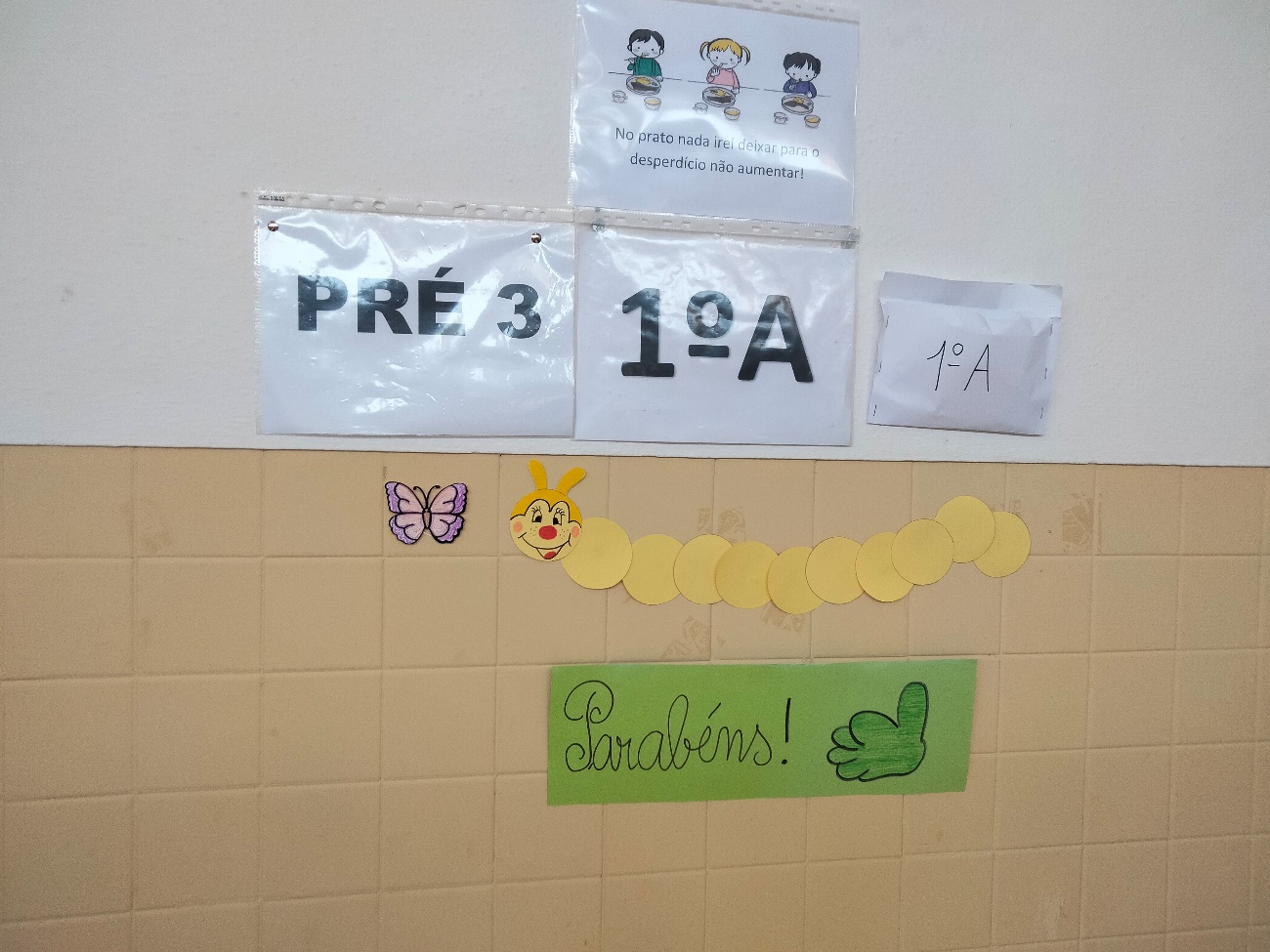 Modelo da lagarta da turma. Era atribuída uma mensagem de reforço positivo. Dentro do envelope encontram-se as bolas diárias da turma.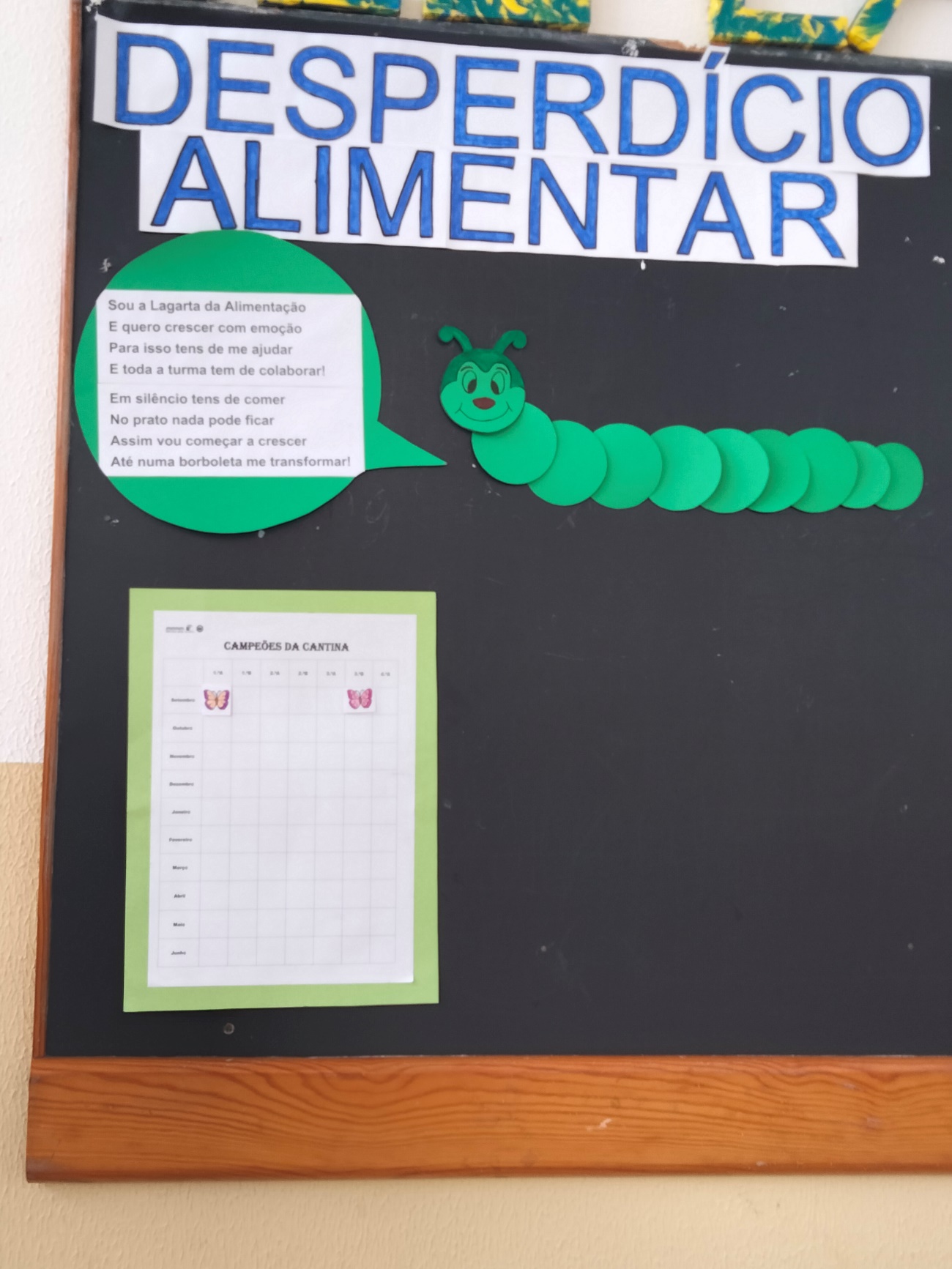 Painel explicativo do desperdício com poema realizado pelos próprios alunos. 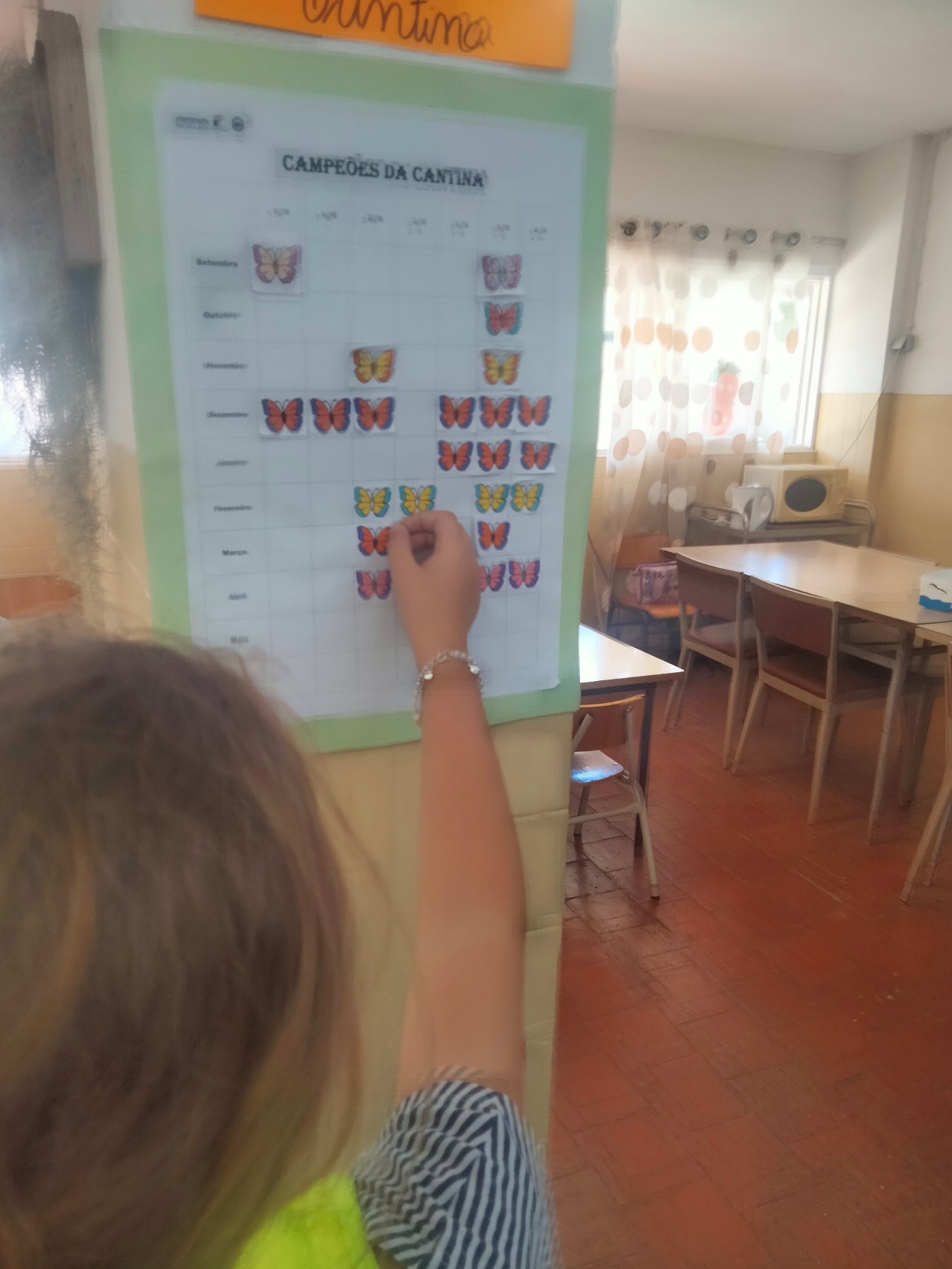 Registo mensal do número de borboletas ganhas pela turma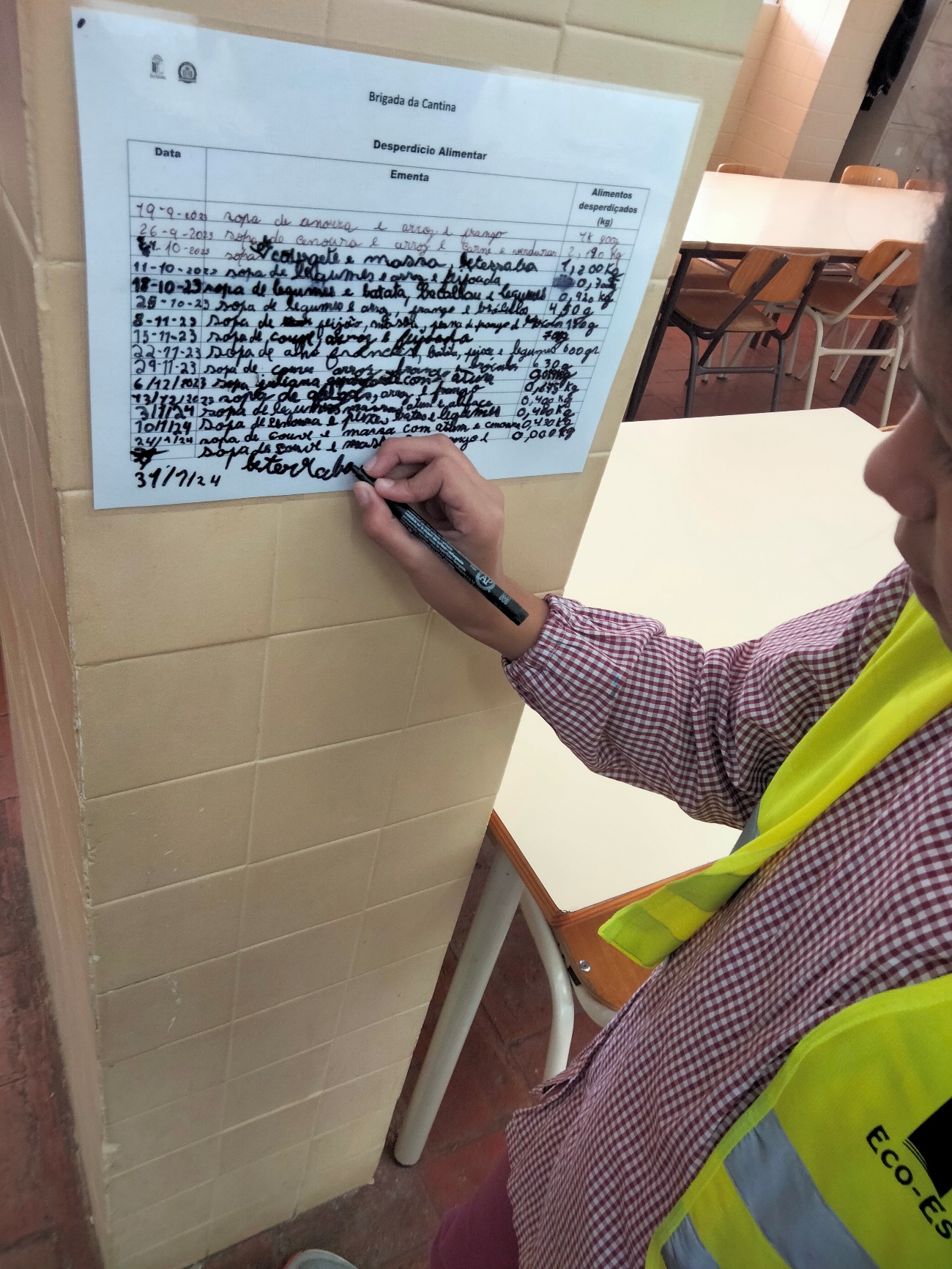 Registo em tabela do menu e da pesagem do desperdício alimentar realizado por todas as turmas.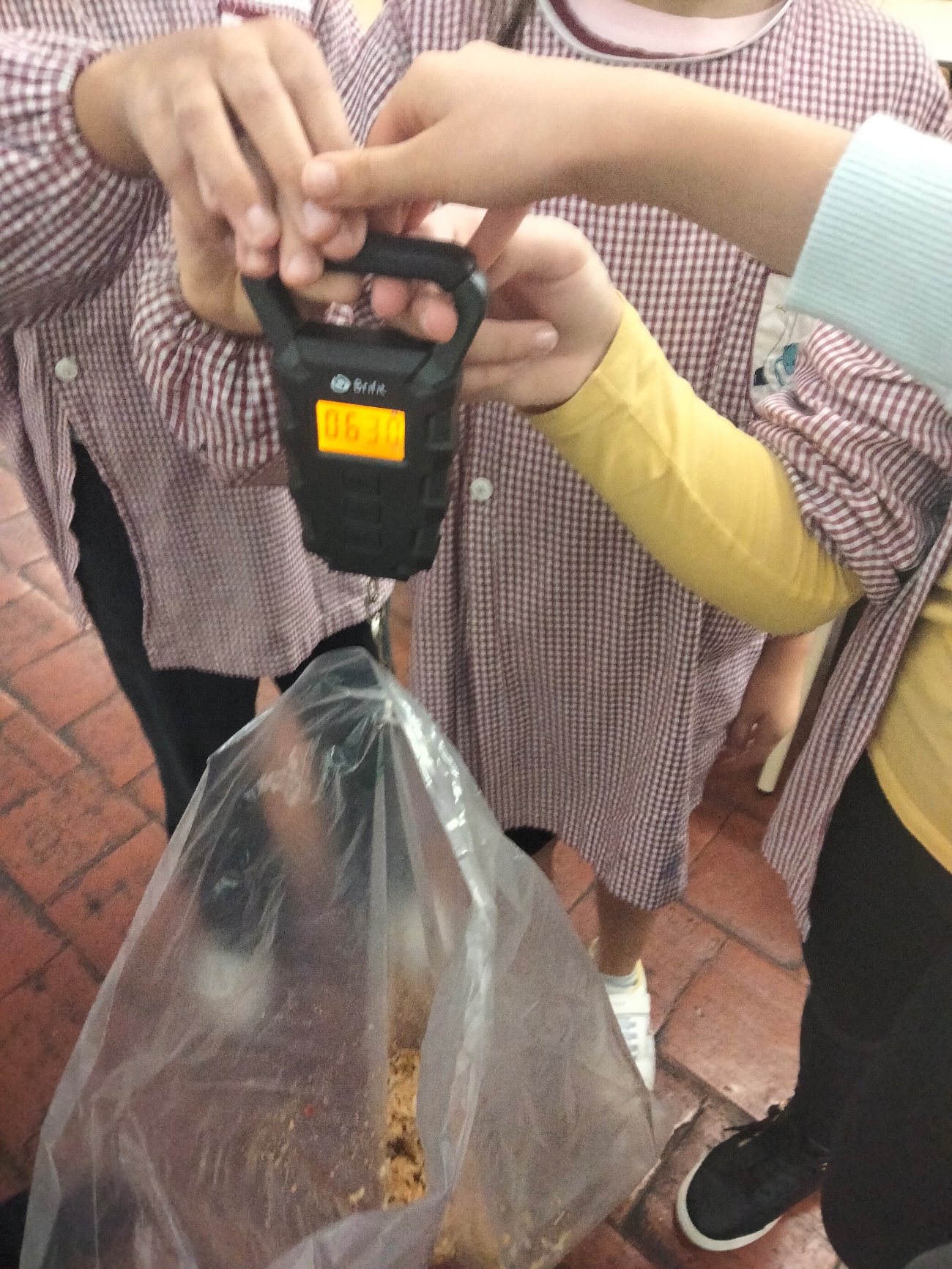 Pesagem do desperdício pela Brigada da Cantina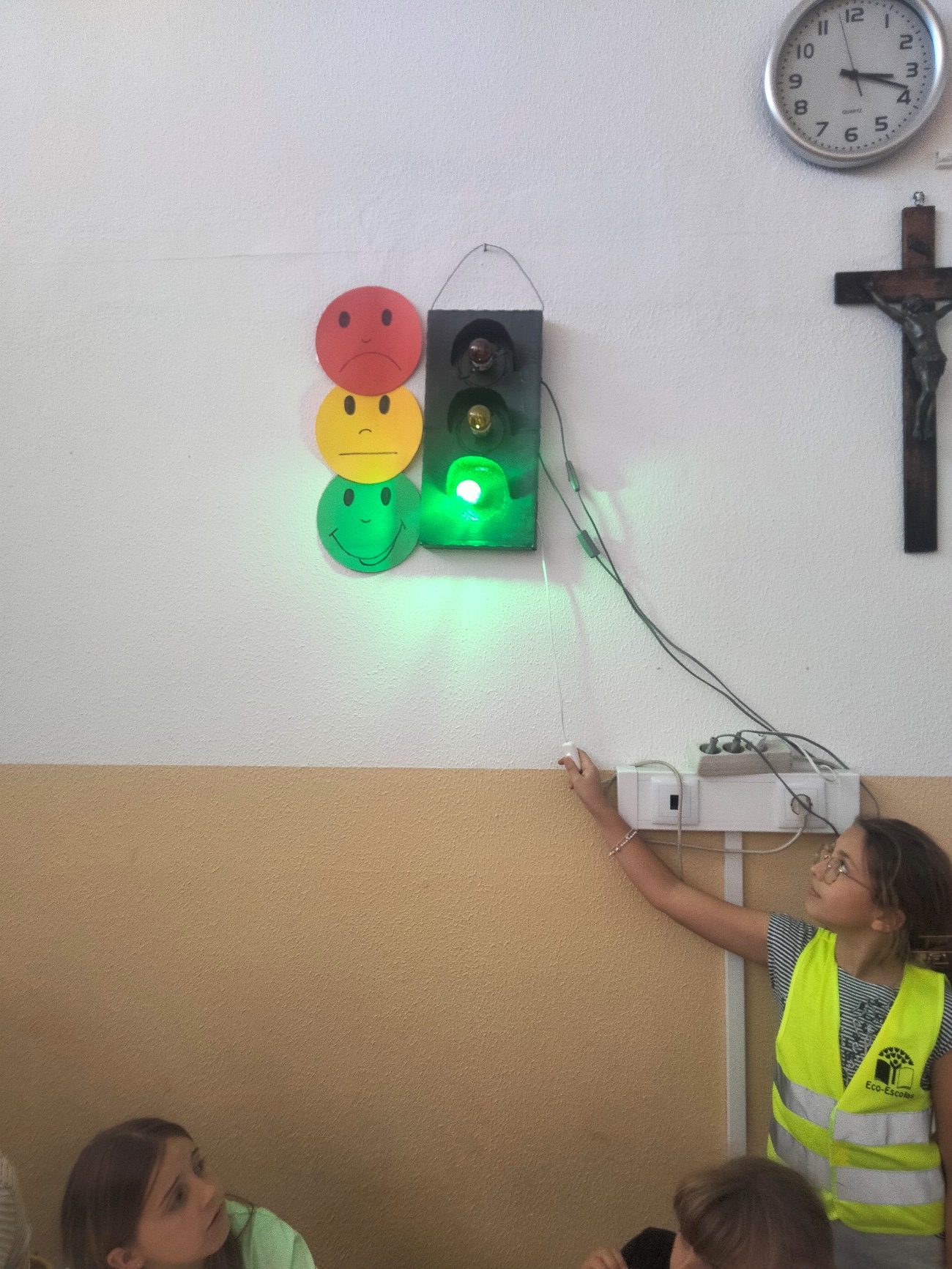 Semáforo do ruído. Semáforo luminoso que funciona de acordo com o decibelímetro.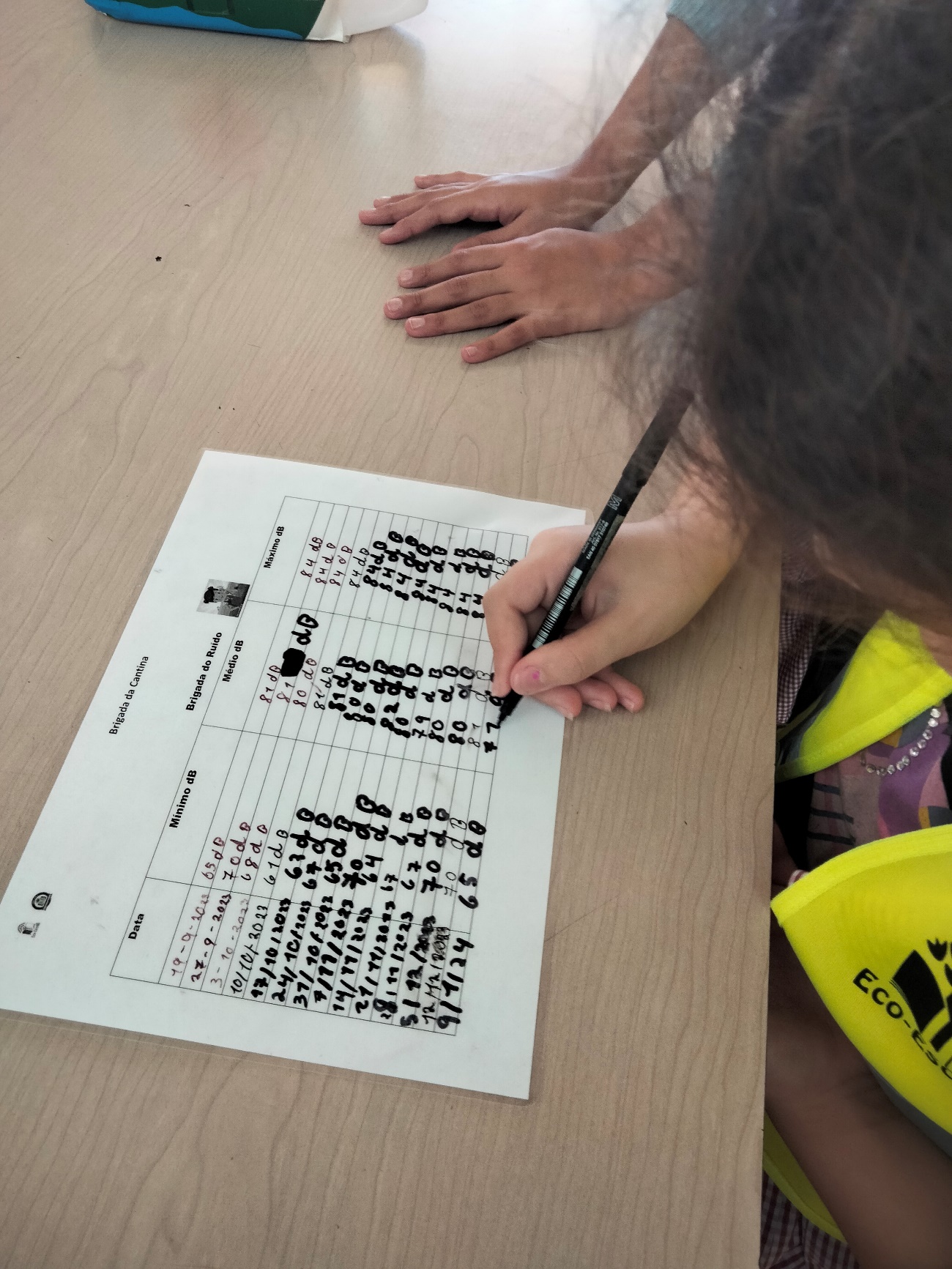 Monitorização semanal do ruído. Registo efetuado pela Brigada da Cantina.